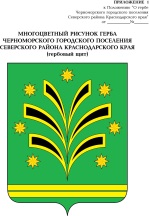 АДМИНИСТРАЦИЯ ЧЕРНОМОРСКОГО ГОРОДСКОГО ПОСЕЛЕНИЯСЕВЕРСКОГО РАЙОНАПОСТАНОВЛЕНИЕот  17.02.2016 	                                                                                       № 50                                               пгт.Черноморский                                  О внесении изменений в постановление администрацииЧерноморского городского поселения Северского районаот 1 декабря 2014 года № 286 «Об утверждении муниципальной программы «Благоустройство территории в Черноморском городскомпоселении Северского района на 2015-2017 годы»На основании решения Совета Черноморского городского поселения Северского района от 17 декабря 2015 года  № 95 «О местном бюджете на 2016 год»,  п о с т а н о в л я ю:                1.Внести в постановление администрации Черноморского городского поселения Северского района от 01 декабря 2014 года № 286             «Об утверждении муниципальной программы «Благоустройство территории в Черноморском городскомпоселении на 2015-2017 годы» следующие изменения:               1.1. Приложение к постановлению администрации Черноморского городского поселения Северского районаот 01 декабря 2014 года № 286          «Об утверждении муниципальной программы «Благоустройство территории в Черноморском городскомпоселении на 2015-2017 годы» изложить в новой редакции, согласно приложению к настоящему постановлению.              2.Общему отделу (Янушенко) разместить настоящее постановление на официальном сайте администрации Черноморского городского поселения Северского района.              3.Постановление от 09.12.2015 года № 432 «О внесении изменений в постановление администрации Черноморского городского поселения Северского районаот 1 декабря 2014 года № 286 «Об утверждении муниципальной программы «Благоустройство территории в Черноморском городскомпоселении на 2015-2017 годы» считать утратившим силу.             4.Контроль за выполнением настоящего постановления возложить на  заместителя  главы  администрации  Черноморского городского поселения Северского района Р.В.Барвинко. 2          5. Постановление вступает в силу со дня его обнародования.Глава Черноморского городского поселенияСеверского района                                                                       С.А.Таровик                                                                     ПРИЛОЖЕНИЕ          УТВЕРЖДЕНА  постановлением администрации Черноморского городского  поселения Северского района  от ________№ ______МУНИЦИПАЛЬНАЯ ПРОГРАММАЧерноморского городского поселения Северского района «Благоустройство территории  в Черноморскомгородском поселении на 2015-2017 годы»ПАСПОРТ муниципальной программы Черноморского городского поселения Северского района «Благоустройство территории  в Черноморскомгородском поселении на 2015-2017 годы»Раздел 1.Характеристика текущего состояния и прогноз развития соответствующей сферы реализации муниципальной программыРеализация муниципальной программы «Благоустройство территории в Черноморском городском  поселении на 2015-2017 годы» - необходимое условие успешного развития экономики поселения и улучшения условий жизни населения.            В настоящее время на территории Черноморского городского поселения проживает населения всего 12 213 человек.             В последние годы в поселении проводилась целенаправленная работа по благоустройству и социальному развитию территории.             В то же время в вопросах благоустройства территории поселения имеется ряд проблем.             Благоустройство территории поселения не отвечает современным требованиям.             Большие нарекания вызывают благоустройство и санитарное содержание дворовых территорий. По-прежнему серьезную озабоченность вызывают состояние сбора, утилизации и захоронения бытовых отходов, освещение улиц поселения. В настоящее время уличное освещение составляет 70 % от необходимого, для восстановления освещения требуется дополнительное финансирование.             Для решения данной проблемы требуется участие и взаимодействие органов местного самоуправления Черноморского городского  поселения с привлечением населения, предприятий и организаций, наличия финансирования с привлечением источников всех уровней.            Работы по благоустройству территории поселения не приобрели пока комплексного, постоянного характера, не переросли в полной мере в плоскость конкретных практических действий. До настоящего времени не налажена должным образом работа специализированных предприятий, медленно внедряется практика благоустройства территорий на основе договорных отношений с организациями различных форм собственности и гражданами.          Несмотря на предпринимаемые меры, растет количество несанкционированных свалок мусора и бытовых отходов, отдельные домовладения не ухожены. Накопление в больших масштабах бытовых отходов является одной их главных проблем благоустройства поселения.          Недостаточно занимаются благоустройством и содержанием закрепленных территорий организации, расположенные на территории поселения.           Эти проблемы не могут быть решены в пределах одного финансового года, поскольку требуют значительных бюджетных расходов, для их решения требуется участие не только органов местного самоуправления, но и населения.         Для решения проблем по благоустройству территории поселения необходимо использовать программно-целевой метод. Комплексное решение проблемы окажет положительный эффект на санитарную обстановку,будет способствовать повышению уровня комфортного проживания граждан.        Конкретная деятельность по выходу из сложившейся ситуации, связанная с планированием и организацией работ по вопросам улучшения благоустройства, санитарного состояния территории поселения, создания комфортных условий проживания населения, по мобилизации финансовых и организационных ресурсов, должна осуществляться в соответствии с настоящей Программой.Раздел  2. Цели,  задачи и целевые показатели, сроки  и этапы реализации муниципальной программыЦелями муниципальной программы является комплексное решение проблем благоустройства по улучшению санитарного и эстетического вида территории поселения, создание комфортных и безопасных условий проживания населения, озеленению территории поселения,  улучшения экологической обстановки на территории поселения, формирование условий для повышения инвестиционной привлекательности территории и активизации деловой активности, повышение качества предоставляемых коммунальных услуг, улучшение экологической обстановки  и сохранение природных комплексов для обеспечения условий жизнедеятельности.Комплексная реализация поставленных целей требует решения следующих задач:- организация взаимодействия между предприятиями, организациями и учреждениями при решении вопросов благоустройства поселения;- приведение в качественное состояние элементов благоустройства населенных пунктов;- привлечение жителей к участию в решении проблем благоустройства населенных пунктов,     - строительство и содержание сетей наружного освещения;- развитие системы озеленения Черноморского городского поселения;-приведение территории Черноморского городского поселения в соответствие с требованиями Правил благоустройства, чистоты и озеленения территории Черноморского городского поселения;- содержание и установке прочих объектов благоустройства (контейнерных площадок, малых архитектурных форм и т.д.);- организация похоронного обслуживания, содержания и благоустройства территорий кладбищ, строительство новых кладбищ;- содержание улиц, площадей и других мест общего пользования в соответствии с санитарными правилами и нормами;- обеспечение эффективного использования средств бюджета поселения в сфере благоустройства.Сроки реализации муниципальной программы – 2015-2017 годы.Раздел 3. Ресурсное обеспечение муниципальной программыФинансирование мероприятий муниципальной программы осуществляется за счет средств бюджета Черноморского городского поселения. Общий объем средств, планируемых на реализацию данной муниципальной программы, составляет  22 484,9 тысяч рублей, в том числе:2015 год – 7 444,9 тысяч рублей,	2016 год – 7570,0 тысяч рублей,2017 год – 7 470,0 тысяч рублей.	В ходе реализации муниципальной программы отдельные мероприятия, объемы и источники их финансирования могут корректироваться на основе анализа полученных результатов и с учетом реальных возможностей местного бюджета.Раздел 4. Перечень отдельных мероприятиймуниципальной программыПеречень отдельных мероприятий муниципальной программы с указанием источников и объектов финансирования, сроков их реализации и ожидаемого результатапредставлен в приложениях к муниципальной программе. Раздел 5. Методика оценки эффективности реализации муниципальной программыМетодика оценки эффективности реализации муниципальной программы определяет алгоритм оценки результативности и эффективности подпрограмм, входящих в состав муниципальной программы, а также мероприятий муниципальной программы в процессе и по итогам ее реализации.В случае продолжения реализации в составе муниципальной программы мероприятий, начатых в рамках реализации муниципальный программы, оценка эффективности реализации муниципальной программы осуществляется с учётом количественных и качественных целевых показателей на момент включения данного мероприятия (мероприятий) в муниципальную программу.Эффективность реализации муниципальной программы определяется как оценка эффективности реализации каждой подпрограммы, входящей в ее состав, а также каждого мероприятия муниципальной программы. Под результативностью понимается степень достижения запланированного уровня нефинансовых результатов реализации муниципальной программы.Результативность определяется отношением фактического результата к запланированному результату на основе проведения анализа реализации Муниципальной программы.Для оценки результативности муниципальной программы  должны быть использованы плановые и фактические значения соответствующих целевых показателей.Индекс результативности муниципальной программы определяется по формулам:Iр = ∑ (Mп * S), гдеIр – индекс результативности муниципальный программы;S – соотношение достигнутых и плановых результатов целевых значений показателей. Соотношение рассчитывается по формуле:S = Rф / Rп–в случае использования показателей, направленных на увеличение целевых значений;S = Rп / Rф–в случае использования показателей, направленных на снижение целевых значений;Rф – достигнутый результат целевого значения показателя;Rп– плановый результат целевого значения показателя;Mп – весовое значение показателя (вес показателя), характеризующего муниципальную программу. Вес показателя рассчитывается по формуле:Mп = 1 / N, гдеN – общее число показателей, характеризующих выполнение муниципальной программы.Под эффективностью понимается отношение затрат на достижение (фактических) нефинансовых результатов реализации муниципальной программы к планируемым затратам муниципальной программы.Эффективность муниципальной программы определяется по индексу эффективности.Индекс эффективности муниципальной программы определяется по формуле:Iэ = (Vф * Iр ) / Vп, гдеIэ – индекс эффективности муниципальной программы;Vф – объем фактического совокупного финансирования муниципальной программы;Iр – индекс результативности муниципальной программы;Vп – объем запланированного совокупного финансирования муниципальной программы;По итогам проведения анализа индекса эффективности дается качественная оценка эффективности реализации муниципальной программы:наименование индикатора – индекс эффективности муниципальной программы (Iэ);диапазоны значений, характеризующие эффективность муниципальной программы, перечислены ниже.Значение показателя: 0,9 ≤ Iэ  ≤ 1,1.Качественная оценка муниципальной программы: высокий уровень эффективности.Значение показателя:0,8 ≤ Iэ < 0,9.Качественная оценка муниципальной программы: запланированный уровень эффективности.Значение показателя:Iэ < 0,8.Качественная оценка муниципальной программы: низкий уровень эффективности.Раздел 6. Механизм реализации муниципальной программы, включая организациюуправления программой и контроль за ходом ее реализации Общее управление муниципальной программой осуществляет координатор муниципальной программы – Начальник отдела по вопросам благоустройства, жилищно-коммунальному хозяйству администрации Черноморского городского поселения.Координатор муниципальной программы:обеспечивает разработку муниципальной программы, ее согласование с координаторами подпрограмм;формирует структуру муниципальной программы и перечень координаторов подпрограмм;организует реализацию муниципальной программы, координацию деятельности координаторов подпрограмм;принимает решение о внесении в установленном порядке изменений в муниципальную программу и несет ответственность за достижение целевых показателей муниципальной программы;осуществляет мониторинг и анализ отчетов координаторов подпрограмм;проводит оценку эффективности муниципальных программ;организует информационную и разъяснительную работу, направленную на освещение целей и задач муниципальной программы;размещает информацию о ходе реализации и достигнутых результатах муниципальной программы на официальном сайте в сети «Интернет»;Текущее управление подпрограммами осуществляют соответствующие координаторы подпрограмм.Координатор подпрограммы муниципальной программы:обеспечивает разработку и реализацию подпрограммы;организует работу по достижению целевых показателей подпрограммы;представляет координатору муниципальной программы отчеты о реализации подпрограммы, а также информацию, необходимую для проведения оценки эффективности муниципальной программы, мониторинга ее реализации и подготовки годового отчета об итогах реализации муниципальной программы;осуществляет иные полномочия, установленные муниципальной программой (подпрограммой).Начальник отдела по вопросам благоустройства, жилищно-коммунальному хозяйству                                             Э.В.СемакПРИЛОЖЕНИЕ №1к муниципальной программе«Благоустройство территорииЧерноморского городского поселенияна 2015-2017 годы»ПОДПРОГРАММАЧерноморского городского поселения «Развитие, содержание и ремонт систем наружного освещения населенных пунктов Черноморского городского поселения на 2015-2017 годы»ПАСПОРТ подпрограммы Черноморского городского поселения «Развитие, содержание и ремонт систем наружного освещения населенных пунктов Черноморского городского поселения на 2015-2017 годы»Характеристика текущего состояния и прогноз развития соответствующей сферы реализации подпрограммыПо состоянию на 1 сентября 2014 года на территории Черноморского городского поселения протяженность систем уличного освещения составляет 46 225 метров сетей мощностью 0,23 кВ. Освещены все центральные улицы населенных пунктов. Установлено 220 постоянно действующих светильниковЗа прошедшие годы удалось провести капитальный ремонт некоторой части систем освещения, привлечь для этого средства краевого бюджета.   Цели, задачи и целевые показатели, сроки и этапы реализации подпрограммыОсновной целью подпрограммы являются текущий ремонт и развитие систем наружного освещения населенных пунктов Черноморского городского поселения.Задачи подпрограммы:повышение уровня комфортности проживания населения;снижение вероятности возникновения криминогенной обстановки;создание безопасных условий дорожного движения.Данная подпрограмма рассчитана на 2015-2017 годы.Целевые показатели подпрограммыПеречень основных мероприятий подпрограммыОбоснование ресурсного обеспечения подпрограммыОбщий объем финансирования составляет 5 150,0 тыс.руб., в том числе средства местного бюджета – 5 150,0тыс.руб.Оплата за электроэнергию рассчитывается исходя из тарифов установленных региональной энергетической комиссией - департаментом цен и тарифов Краснодарского края, с учетом ежегодного повышения тарифов.Расчет стоимости технического обслуживания и устройства и реконструкции систем уличного освещения населенных пунктов поселения рекомендуется осуществлять сметным способом.5. Методика оценки эффективности реализации ПодпрограммыМетодика оценки эффективности реализации подпрограммы аналогична методике оценки эффективности реализации муниципальной программы.6. Механизм реализации подпрограммы, включая организациюуправления подпрограммой и контроль за ходом ее реализации Общее управление подпрограммой осуществляет координатор муниципальной программы – Начальник отдела по вопросам благоустройства, жилищно-коммунальному хозяйству администрации Черноморского городского поселения Координатор подпрограммы:обеспечивает разработку подпрограммы, ее согласование с координаторами;формирует структуру подпрограммы;организует реализацию подпрограммы;принимает решение о внесении в установленном порядке изменений в подпрограмму и несет ответственность за достижение целевых показателей подпрограммы;составляет отчеты о реализации подпрограммы, готовит годовой отчет об итогах реализации подпрограммы;проводит оценку эффективности муниципальных подпрограмм;организует информационную и разъяснительную работу, направленную на освещение целей и задач подпрограммы;размещает информацию о ходе реализации и достигнутых результатах подпрограммы на официальном сайте в сети «Интернет»;осуществляет иные полномочия, установленные подпрограммой.Начальник отдела по вопросам благоустройства, жилищно-коммунальному хозяйству                                               Э.В.СемакПРИЛОЖЕНИЕ №2к муниципальной программе«Благоустройство территорииЧерноморского городского поселенияна 2015-2017 годы»ПОДПРОГРАММАЧерноморского городского поселения «Организация ритуальных услуг и содержание мест захоронения Черноморского городского поселения на 2015-2017 годы»ПАСПОРТ  подпрограммы Черноморского городского поселения «Организация ритуальных услуг и содержание мест захоронения Черноморского городского поселения на 2015-2017 годы»Характеристика текущего состояния и прогноз развития соответствующей сферы реализации подпрограммыНа территории Черноморского городского поселения 1 действующее кладбище общей площадью 95 164,0 кв.м., расположенное в пгт Черноморском между поселком Черноморским и поселком Октябрьским. Указанное место захоронения имеет оформленные в соответствии с действующим законодательством правоустанавливающие документы на соответствующие земельные участки. Цели, задачи и целевые показатели, сроки и этапы реализации подпрограммыОсновной целью подпрограммы являются совершенствование системы организации мест захоронений, улучшение санитарно-эпидемиологической обстановки в местах захоронений Черноморского городского поселенияЗадачи подпрограммы:- наведение санитарного порядка на территории кладбища;- устройство ограждений кладбища.Данная подпрограмма рассчитана на 2015-2017 годы.Целевые показатели ПодпрограммыПеречень основных мероприятий подпрограммы4.Обоснование ресурсного обеспечения подпрограммыОбщий объем финансирования составляет 500,0 тыс.руб., в том числе средства местного бюджета – 500,0 тыс.руб.Расчет стоимости осуществления работ рекомендуется осуществлять сметным способом.5. Методика оценки эффективности реализации ПодпрограммыМетодика оценки эффективности реализации подпрограммы аналогична методике оценки эффективности реализации муниципальной программы.6. Механизм реализации подпрограммы, включая организациюуправления подпрограммой и контроль за ходом ее реализации Общее управление подпрограммой осуществляет координатор муниципальной программы – Начальник отдела по вопросам благоустройства, жилищно-коммунальному хозяйству администрации Черноморского городского поселения Координатор подпрограммы:обеспечивает разработку подпрограммы, ее согласование с координаторами;формирует структуру подпрограммы;организует реализацию подпрограммы;принимает решение о внесении в установленном порядке изменений в подпрограмму и несет ответственность за достижение целевых показателей подпрограммы;составляет отчеты о реализации подпрограммы, готовит годовой отчет об итогах реализации подпрограммы;проводит оценку эффективности муниципальных подпрограмм;организует информационную и разъяснительную работу, направленную на освещение целей и задач подпрограммы;размещает информацию о ходе реализации и достигнутых результатах подпрограммы на официальном сайте в сети «Интернет»;осуществляет иные полномочия, установленные подпрограммой.Начальник отдела по вопросам благоустройства, жилищно-коммунальному хозяйству                                                 Э.В.СемакПРИЛОЖЕНИЕ №3к муниципальной программе«Благоустройство территорииЧерноморского городского поселенияна 2015-2017 годы»Подпрограмма Черноморского городского поселения «Организация сбора и вывоза бытовых отходов и мусорана территории Черноморского городского поселения на 2015-2017 годы»ПАСПОРТ  подпрограммы Черноморского городского поселения «Организация сбора и вывоза бытовых отходов и мусора на территории Черноморского городского поселения на 2015-2017 годы»Характеристика текущего состояния и прогноз развития соответствующей сферы реализации подпрограммыОрганизация эффективной постоянно действующей системы сбора и вывоза бытовых отходов и мусора на территории поселения является одной из важнейших задач деятельности в современных условиях. Это обусловлено постоянным увеличением количества образующихся на территории поселения твердых бытовых отходов (далее - ТБО), связанным с улучшением условий жизни населения. Ежегодно с мест общего пользования и улиц Черноморского городского поселения вывозится около 7300 м3 мусора и твердых бытовых отходов.К твердым бытовым отходам относятся отходы, образующиеся в результате жизнедеятельности человека (при приготовлении пищи, уборке и ремонте жилых помещений, содержании придомовых территорий и мест общего пользования, уборке территорий населенных пунктов), устаревшие, пришедшие в негодность предметы домашнего обихода, отходы от функционирования культурно-бытовых, учебных учреждений, организаций и предприятий торговли и общественного питания и других предприятий и организаций общественного назначения.Ежедневный сбор и вывоз мусора по центральным улицам поселка Афипского значительно улучшил внешний облик поселения, создав при этом более благоприятные условия для проживания и отдыха граждан.Цели, задачи и целевые показатели, сроки и этапы реализации подпрограммыЦелью подпрограммы является создание привлекательного внешнего облика территории Черноморского городского поселения, благоприятной среды проживания для граждан поселения.Мероприятия, запланированные в данной подпрограмме помогутпредотвращению загрязнения, захламления, организации стихийных свалок на территории Черноморского городского поселения.Данная подпрограмма рассчитана на 2015-2017 годы.Целевые показатели ПодпрограммыПеречень основных мероприятий подпрограммыОбоснование ресурсного обеспечения подпрограммыОбщий объем финансирования составляет6 350,0 тыс.руб., в том числе средства местного бюджета – 6 350,0 тыс.руб.5. Методика оценки эффективности реализации подпрограммыМетодика оценки эффективности реализации подпрограммы аналогична методике оценки эффективности реализации муниципальной программы.6. Механизм реализации подпрограммы, включая организациюуправления подпрограммой и контроль за ходом ее реализации Общее управление подпрограммой осуществляет координатор муниципальной программы – Начальник отдела по вопросам благоустройства, жилищно-коммунальному хозяйству администрации Черноморского городского поселения Координатор подпрограммы:обеспечивает разработку подпрограммы, ее согласование с координаторами;формирует структуру подпрограммы;организует реализацию подпрограммы;принимает решение о внесении в установленном порядке изменений в подпрограмму и несет ответственность за достижение целевых показателей подпрограммы;составляет отчеты о реализации подпрограммы, готовит годовой отчет об итогах реализации подпрограммы;проводит оценку эффективности муниципальных подпрограмм;организует информационную и разъяснительную работу, направленную на освещение целей и задач подпрограммы;размещает информацию о ходе реализации и достигнутых результатах подпрограммы на официальном сайте в сети «Интернет»;осуществляет иные полномочия, установленные подпрограммой.Начальник отдела по вопросам благоустройства, жилищно-коммунальному хозяйству                                                 Э.В.СемакПРИЛОЖЕНИЕ №4к муниципальной программе«Благоустройство территорииЧерноморского городского поселенияна 2015-2017 годы»Подпрограмма Черноморского городского поселения «Строительство, капитальный ремонт, ремонт и содержание объектов благоустройствана территории Черноморского городского поселения на 2015-2017 годы»ПАСПОРТ  подпрограммы Черноморского городского поселения «Строительство, капитальный ремонт, ремонт и содержание объектов благоустройства на территории Черноморского городского поселения на 2015-2017 годы»Характеристика текущего состояния и прогноз развития соответствующей сферы реализации подпрограммыПовышение уровня качества проживания граждан является необходимым условием для стабилизации и подъема экономики поселения. Повышение уровня благоустройства территории стимулирует позитивные тенденции в социально-экономическом развитии муниципального образования и, как следствие, повышение качества жизни населения.Имеющиеся объекты благоустройства, расположенные на территории поселения, не обеспечивают растущие потребности и не удовлетворяют современным требованиям, предъявляемым к их качеству, а уровень износа продолжает увеличиваться.Финансово-экономические механизмы, обеспечивающие восстановление, ремонт существующих объектов благоустройства, а так же строительство новых,  недостаточно эффективны, так как решение проблемы требует комплексного подхода.Отрицательные тенденции в динамике изменения уровня благоустройства территории обусловлены наличием следующих факторов:- высоким уровнем физического, морального и экономического износа объектов благоустройства; - снижением уровня общей культуры населения, выражающимся в отсутствии бережливого отношения к объектам муниципальной собственности.К прочим объектам благоустройства относятся: парки, скверы  площадки для отдыха населения, детских забав и спортивных игр, малые архитектурные сооружения (скамейки, урны, заборы, изгороди, беседки,памятники, оборудование детских и спортивных площадок, фонтаны, искусственные и природные водоемы) и другие. Все объекты благоустройства требуют проведения ежегодного ремонта или их замены (в случаях невозможности восстановления, полного износа). Цели, задачи и целевые показатели, сроки и этапы реализации подпрограммыЦелью подпрограммы является создание привлекательного внешнего облика территории Черноморского городского поселения, благоприятной среды проживания для граждан поселения.Для достижения цели необходимо решить следующие задачи:- повышение уровня благоустройства территории поселения ;-улучшение технического состояния отдельных объектов жизнеобеспечения;-строительство, реконструкция, капитальный ремонт объектов благоустройства.Данная подпрограмма рассчитана на 2015-2017 годы.Целевые показатели ПодпрограммыПеречень основных мероприятий подпрограммыОбоснование ресурсного обеспечения подпрограммыОбщий объем финансирования составляет10 484,9 тыс.руб., в том числе средства местного бюджета – 10 484,9тыс.рублей.5. Методика оценки эффективности реализации подпрограммыМетодика оценки эффективности реализации подпрограммы аналогична методике оценки эффективности реализации муниципальной программы.6. Механизм реализации подпрограммы, включая организациюуправления подпрограммой и контроль за ходом ее реализации Общее управление подпрограммой осуществляет координатор муниципальной программы – Начальник отдела по вопросам благоустройства, жилищно-коммунальному хозяйству администрации Черноморского городского поселения.Координатор подпрограммы:обеспечивает разработку подпрограммы, ее согласование с координаторами;формирует структуру подпрограммы;организует реализацию подпрограммы;принимает решение о внесении в установленном порядке изменений в подпрограмму и несет ответственность за достижение целевых показателей подпрограммы;составляет отчеты о реализации подпрограммы, готовит годовой отчет об итогах реализации подпрограммы;проводит оценку эффективности муниципальных подпрограмм;организует информационную и разъяснительную работу, направленную на освещение целей и задач подпрограммы;размещает информацию о ходе реализации и достигнутых результатах подпрограммы на официальном сайте в сети «Интернет»;осуществляет иные полномочия, установленные подпрограммой.Начальник отдела по вопросам благоустройства, жилищно-коммунальному хозяйству                                                 Э.В.СемакНаименование  муниципальнойпрограммы Муниципальная программа «Благоустройство территории в Черноморском городском поселении на 2015-2017 годы» (далее – муниципальная программа)Координатор муниципальной программыОтдел по вопросам благоустройства, жилищно-коммунальному хозяйству администрации Черноморского городского поселения Северского районаПодпрограммы муниципальной программы-Развитие, содержание и ремонт систем наружного освещения населенных пунктов Черноморского городского поселения -Организация ритуальных услуг и содержание мест захоронения-Организация сбора и вывоза бытовых отходов и мусора-Строительство, капитальный ремонт, ремонт и содержание объектов благоустройства Черноморского городского поселенияВедомственные целевые программыНе предусмотрены муниципальной программойИсполнители отдельных мероприятий муниципальной программыАдминистрация Черноморского городского поселения Северского районаЦели муниципальной программы-Совершенствование системы комплексного благоустройства поселения-Повышение уровня внешнего благоустройства и
санитарного содержания территории поселения -Совершенствование эстетического вида поселения, создание гармоничной архитектурно-ландшафтной среды-активизации работ по благоустройству территории поселения в границах населенных пунктов, строительству и реконструкции систем наружного освещения улиц населенных пунктов;- развитие и поддержка инициатив жителей населенных пунктов по благоустройству санитарной очистке придомовых территорий-повышение общего  уровня благоустройства поселенияЗадачи муниципальной программы- организация взаимодействия между предприятиями, организациями и учреждениями при решении вопросов благоустройства территории поселения;- приведение в качественное состояние элементов благоустройства;- привлечение жителей к участию в решении проблем благоустройства;- осуществление работ по содержанию и ремонту сетей уличного освещения;осуществление работ по содержанию мест захоронения;осуществление работ и мероприятий по организации сбора и вывоза бытовых отходов и мусора для поддержания и улучшения санитарного и эстетического состояния территории;- оздоровление санитарной обстановки в поселении, ликвидация свалок бытового мусора;- оздоровление санитарной обстановки в местах размещения ТБО; проведение мероприятий по обеспечению и повышению комфортности условий проживания граждан;озеленение территории, организация ландшафтного дизайна;установка указателей с наименованиями улиц и номерами домов;размещение и содержание малых архитектурных форм;другие мероприятия по благоустройствуПеречень целевых показателей муниципальной программы- доля площади зеленых насаждений (в границах населенных пунктов) в общей площади земель населенных пунктов;-доля протяженности освещенных частей улиц, проездов в общей протяженности улиц, проездов, населенных пунктов;-количество модернизированных светильников;-количество отремонтированных детских в общем количестве площадок населенных пунктов;-количество приобретенных и установленных детских площадок;-количество ликвидированных несанкционированных свалок в поселении;-количество отловленных безнадзорных животных;-количество приобретенных и отремонтированных скамеек;-площадь благоустроенной территории.Этапы и сроки реализации муниципальной программы2015-2017 годыОбъемы бюджетных ассигнований муниципальной программыОбщий объем финансирования мероприятий муниципальной программы из средств местного бюджета составляет 22 484,9 тыс. рублей, том числе:в 2015 году –   7 444,9 тыс.рублей; в 2016 году –   7570,0 тыс.рублей;в 2017 году –   7 470,0 тыс.рублей.Контроль за выполнением муниципальной программыКонтроль за выполнением муниципальной программы осуществляют администрация Черноморского городского поселения Наименование  подпрограммы«Развитие, содержание и ремонт систем наружного освещения населенных пунктов Черноморского городского поселения на 2015-2017 годы» (далее – подпрограмма)Координатор подпрограммыОтдел по вопросам благоустройства, жилищно-коммунальному хозяйству администрации Черноморского городского поселения Цели подпрограммыПоддержание в должном техническом состоянии существующих систем уличного освещения, реконструкция систем уличного освещенияЗадачи подпрограммы-создание безопасных и комфортных условий проживания граждан-уменьшение возможных преступлений и других противоправных действий на территории поселения-создание безопасных условий дорожного движенияПеречень целевых показателей подпрограммы-доля протяженности освещенных частей улиц, проездов в общей протяженности улиц, проездов, населенных пунктовЭтапы и сроки реализации подпрограммы2015-2017 годыОбъемы бюджетных ассигнований подпрограммыОбщий объем финансирования мероприятий подпрограммы из средств местного бюджета составляет   5 150,0 тыс. рублей, том числе:в 2015 году – 950,0 тыс.рублей;в 2016 году –  1 100,0 тыс.рублей;в 2017 году –  3 100,0 тыс.рублей, Контроль за выполнением подпрограммыКонтроль за выполнением подпрограммы осуществляют администрация Черноморского городского поселения №ппНаименование целевого показателяЕдиница измеренияСтатусЗначение показателейЗначение показателейЗначение показателей№ппНаименование целевого показателяЕдиница измеренияСтатус2015 год2016 год2017 год12345671.Реконструкция систем наружного освещения км31,02.Количество установленных энергосберегающих светильниковшт3100120140№ п/пНаименование мероприятияСтатусИсточник финансированияОбъем финансирования, всего (тыс.руб.)В том числе, тыс.руб.В том числе, тыс.руб.В том числе, тыс.руб.Непосредственный результатПолучатель денежных средств№ п/пНаименование мероприятияСтатусИсточник финансированияОбъем финансирования, всего (тыс.руб.)2015 год2016 год2017 годНепосредственный результатПолучатель денежных средствЦель:Поддержание в должном техническом состояние существующих систем уличного освещения, строительство новых систем уличного освещенияЦель:Поддержание в должном техническом состояние существующих систем уличного освещения, строительство новых систем уличного освещенияЦель:Поддержание в должном техническом состояние существующих систем уличного освещения, строительство новых систем уличного освещенияЦель:Поддержание в должном техническом состояние существующих систем уличного освещения, строительство новых систем уличного освещенияЦель:Поддержание в должном техническом состояние существующих систем уличного освещения, строительство новых систем уличного освещенияЦель:Поддержание в должном техническом состояние существующих систем уличного освещения, строительство новых систем уличного освещенияЦель:Поддержание в должном техническом состояние существующих систем уличного освещения, строительство новых систем уличного освещенияЦель:Поддержание в должном техническом состояние существующих систем уличного освещения, строительство новых систем уличного освещенияЦель:Поддержание в должном техническом состояние существующих систем уличного освещения, строительство новых систем уличного освещенияЦель:Поддержание в должном техническом состояние существующих систем уличного освещения, строительство новых систем уличного освещенияЗадачи: Создание безопасных и комфортных условий проживания граждан, уменьшение возможных преступлений и других противоправных действий на территории поселения, создание безопасных условий дорожного движенияЗадачи: Создание безопасных и комфортных условий проживания граждан, уменьшение возможных преступлений и других противоправных действий на территории поселения, создание безопасных условий дорожного движенияЗадачи: Создание безопасных и комфортных условий проживания граждан, уменьшение возможных преступлений и других противоправных действий на территории поселения, создание безопасных условий дорожного движенияЗадачи: Создание безопасных и комфортных условий проживания граждан, уменьшение возможных преступлений и других противоправных действий на территории поселения, создание безопасных условий дорожного движенияЗадачи: Создание безопасных и комфортных условий проживания граждан, уменьшение возможных преступлений и других противоправных действий на территории поселения, создание безопасных условий дорожного движенияЗадачи: Создание безопасных и комфортных условий проживания граждан, уменьшение возможных преступлений и других противоправных действий на территории поселения, создание безопасных условий дорожного движенияЗадачи: Создание безопасных и комфортных условий проживания граждан, уменьшение возможных преступлений и других противоправных действий на территории поселения, создание безопасных условий дорожного движенияЗадачи: Создание безопасных и комфортных условий проживания граждан, уменьшение возможных преступлений и других противоправных действий на территории поселения, создание безопасных условий дорожного движенияЗадачи: Создание безопасных и комфортных условий проживания граждан, уменьшение возможных преступлений и других противоправных действий на территории поселения, создание безопасных условий дорожного движенияЗадачи: Создание безопасных и комфортных условий проживания граждан, уменьшение возможных преступлений и других противоправных действий на территории поселения, создание безопасных условий дорожного движения1Техническое обслуживание систем наружного (уличного) освещения 3Местный бюджет1 400,0400,0500,0500,0Техническое обслуживание 46,225 км.сетей Отдел по вопросам благоустройства, жилищно-коммунальному хозяйству администрации Черноморского городского поселения2Поставка электроэнергии для нужд уличного освещения3Местный бюджет1 800,0550,0600,0600,0За 200 000 к ВтОтдел по вопросам благоустройства, жилищно-коммунальному хозяйству администрации Черноморского городского поселения3Реконструкция освещения улиц Черноморского городского поселения  3Местный бюджет2 000,0     --2000,01,5 км сетей уличного освещенияОтдел по вопросам благоустройства, жилищно-коммунальному хозяйству администрации Черноморского городского поселенияИТОГО по подпрограмме:ИТОГО по подпрограмме:хх5 150,0950,01100,03100,0хНаименование  подпрограммы «Организация ритуальных услуг и содержание мест захоронения Черноморского городского поселения на 2015-2017 годы» (далее – подпрограмма)Координатор подпрограммыОтдел по вопросам благоустройства, жилищно-коммунальному хозяйству администрации Черноморского городского поселения Цели подпрограммы- совершенствование системы организации мест захоронений - улучшение санитарно-эпидемиологической обстановки в местах захоронений Черноморского городского поселенияЗадачи подпрограммы- наведение санитарного порядка на территориях кладбищ;- устройство ограждения кладбищаПеречень целевых показателей подпрограммы- площадь территории подлежащей санитарной очистке;-длина подстроенных ограждений кладбищЭтапы и сроки реализации подпрограммы2015-2017 годыОбъемы бюджетных ассигнований подпрограммыОбщий объем финансирования мероприятий подпрограммы из средств местного бюджета составляет      500,0     тыс. рублей, том числе:в 2015 году –   70,0 тыс.рублей;в 2016 году –   70,0 тыс.рублей;в 2017 году –  360,0 тыс.рублей, Контроль за выполнением подпрограммыКонтроль за выполнением подпрограммы осуществляют администрация Черноморского городского поселения № ппНаименование целевого показателяЕдиница измеренияСтатусЗначение показателейЗначение показателейЗначение показателей№ ппНаименование целевого показателяЕдиница измеренияСтатус2015 год2016 год2017 год12345671Площадь территории подлежащей санитарной очисткеТыс. кв.м.395,16495,16495,1642Длина подстроенных ограждений кладбищп/м3хх200№ п/пНаименование мероприятияСтатусИсточник финансированияОбъем финансирования, всего (тыс.руб.)В том числе, тыс.руб.В том числе, тыс.руб.В том числе, тыс.руб.Непосредственный результатОтветственный за выполнение мероприятий и получатель субсидий№ п/пНаименование мероприятияСтатусИсточник финансированияОбъем финансирования, всего (тыс.руб.)2015 год2016 год2017 годНепосредственный результатОтветственный за выполнение мероприятий и получатель субсидийЦель: совершенствование системы организации мест захоронений, улучшение санитарно-эпидемиологической обстановки в местах захоронений Черноморского городского поселенияЦель: совершенствование системы организации мест захоронений, улучшение санитарно-эпидемиологической обстановки в местах захоронений Черноморского городского поселенияЦель: совершенствование системы организации мест захоронений, улучшение санитарно-эпидемиологической обстановки в местах захоронений Черноморского городского поселенияЦель: совершенствование системы организации мест захоронений, улучшение санитарно-эпидемиологической обстановки в местах захоронений Черноморского городского поселенияЦель: совершенствование системы организации мест захоронений, улучшение санитарно-эпидемиологической обстановки в местах захоронений Черноморского городского поселенияЦель: совершенствование системы организации мест захоронений, улучшение санитарно-эпидемиологической обстановки в местах захоронений Черноморского городского поселенияЦель: совершенствование системы организации мест захоронений, улучшение санитарно-эпидемиологической обстановки в местах захоронений Черноморского городского поселенияЦель: совершенствование системы организации мест захоронений, улучшение санитарно-эпидемиологической обстановки в местах захоронений Черноморского городского поселенияЦель: совершенствование системы организации мест захоронений, улучшение санитарно-эпидемиологической обстановки в местах захоронений Черноморского городского поселенияЦель: совершенствование системы организации мест захоронений, улучшение санитарно-эпидемиологической обстановки в местах захоронений Черноморского городского поселенияЗадачи: наведение санитарного порядка на территории кладбища, устройство ограждений кладбищаЗадачи: наведение санитарного порядка на территории кладбища, устройство ограждений кладбищаЗадачи: наведение санитарного порядка на территории кладбища, устройство ограждений кладбищаЗадачи: наведение санитарного порядка на территории кладбища, устройство ограждений кладбищаЗадачи: наведение санитарного порядка на территории кладбища, устройство ограждений кладбищаЗадачи: наведение санитарного порядка на территории кладбища, устройство ограждений кладбищаЗадачи: наведение санитарного порядка на территории кладбища, устройство ограждений кладбищаЗадачи: наведение санитарного порядка на территории кладбища, устройство ограждений кладбищаЗадачи: наведение санитарного порядка на территории кладбища, устройство ограждений кладбищаЗадачи: наведение санитарного порядка на территории кладбища, устройство ограждений кладбища1Санитарная очистка территории кладбищ 3Местный бюджет210,070,070,070,095,164 тыс.кв.м.Отдел по вопросам благоустройства, жилищно-коммунальному хозяйству администрации Черноморского городского поселения2Строительство заборов3Местный бюджет290,0хх290,0200 м. огражденияОтдел по вопросам благоустройства, жилищно-коммунальному хозяйству администрации Черноморского городского поселенияИТОГО по подпрограмме:ИТОГО по подпрограмме:хх500,070,070,0360,0хНаименование  подпрограммы «Организация сбора и вывоза бытовых отходов и мусора на территории Черноморского городского поселения на 2015-2017 годы»(далее – подпрограмма)Координатор подпрограммыОтдел по вопросам благоустройства, жилищно-коммунальному хозяйству администрации Черноморского городского поселения Цели подпрограммысоздание привлекательного внешнего облика   территории Черноморского городского поселения, благоприятной среды  проживания для граждан поселенияЗадачи подпрограммыпредотвращение загрязнения, захламления, организации стихийных свалок на территории Черноморского городского поселения Перечень целевых показателей подпрограммыколичество убранной территории по отношению к общей площади территории поселенияЭтапы и сроки реализации подпрограммы2015-2017 годыОбъемы бюджетных ассигнований подпрограммыОбщий объем финансирования мероприятий подпрограммы из средств местного бюджета составляет      6 350,0     тыс. рублей, том числе:в 2015 году –   1 900,0 тыс.рублей;в 2016 году –   2 600,0 тыс.рублей;в 2017 году –  1 850,0 тыс.рублей.Контроль за выполнением подпрограммыКонтроль за выполнением подпрограммы осуществляют администрация Черноморского городского поселения №ппНаименование целевого показателяЕдиница измеренияСтатусЗначение показателейЗначение показателейЗначение показателей№ппНаименование целевого показателяЕдиница измеренияСтатус2015 год2016 год2017 год12345671Санитарная очистка территории поселения Тыс.кв.м.3500,0500,0500,0№ п/пНаименование мероприятияСтатусИсточник финансированияОбъем финансирования, всего (тыс.руб.)В том числе:В том числе:В том числе:Непосредственный результата реализации мероприятийОтветственный за выполнение мероприятий и получатель денежных средств№ п/пНаименование мероприятияСтатусИсточник финансированияОбъем финансирования, всего (тыс.руб.)2015 год2016 год2017 годНепосредственный результата реализации мероприятийОтветственный за выполнение мероприятий и получатель денежных средствЦель:создание привлекательного внешнего облика   территории Черноморского городского поселения, благоприятной среды  проживания для граждан поселенияЦель:создание привлекательного внешнего облика   территории Черноморского городского поселения, благоприятной среды  проживания для граждан поселенияЦель:создание привлекательного внешнего облика   территории Черноморского городского поселения, благоприятной среды  проживания для граждан поселенияЦель:создание привлекательного внешнего облика   территории Черноморского городского поселения, благоприятной среды  проживания для граждан поселенияЦель:создание привлекательного внешнего облика   территории Черноморского городского поселения, благоприятной среды  проживания для граждан поселенияЦель:создание привлекательного внешнего облика   территории Черноморского городского поселения, благоприятной среды  проживания для граждан поселенияЦель:создание привлекательного внешнего облика   территории Черноморского городского поселения, благоприятной среды  проживания для граждан поселенияЦель:создание привлекательного внешнего облика   территории Черноморского городского поселения, благоприятной среды  проживания для граждан поселенияЦель:создание привлекательного внешнего облика   территории Черноморского городского поселения, благоприятной среды  проживания для граждан поселенияЦель:создание привлекательного внешнего облика   территории Черноморского городского поселения, благоприятной среды  проживания для граждан поселенияЗадачи:предотвращение загрязнения, захламления, организации стихийных свалок на территории Черноморского городского поселения Задачи:предотвращение загрязнения, захламления, организации стихийных свалок на территории Черноморского городского поселения Задачи:предотвращение загрязнения, захламления, организации стихийных свалок на территории Черноморского городского поселения Задачи:предотвращение загрязнения, захламления, организации стихийных свалок на территории Черноморского городского поселения Задачи:предотвращение загрязнения, захламления, организации стихийных свалок на территории Черноморского городского поселения Задачи:предотвращение загрязнения, захламления, организации стихийных свалок на территории Черноморского городского поселения Задачи:предотвращение загрязнения, захламления, организации стихийных свалок на территории Черноморского городского поселения Задачи:предотвращение загрязнения, захламления, организации стихийных свалок на территории Черноморского городского поселения Задачи:предотвращение загрязнения, захламления, организации стихийных свалок на территории Черноморского городского поселения Задачи:предотвращение загрязнения, захламления, организации стихийных свалок на территории Черноморского городского поселения 1Санитарная очистка территории Черноморского городского поселения 3Местный бюджет6 200,01850,0		2550,01800,01500,0 тыс. кв.м. очищенных от мусора территорий поселения Отдел по вопросам благоустройства, жилищно-коммунальному хозяйству администрации Черноморского городского поселения2Приобретение мусорных контейнеров для сбора ТБО3Местный бюджет150,050,050,050,0Улучшение санитарной и экологической обстановки на территории поселенияОтдел по вопросам благоустройства, жилищно-коммунальному хозяйству администрации Черноморского городского поселенияИТОГО:хх6 350,01900,02600,01850,0ххНаименование  подпрограммы «Строительство, капитальный ремонт, ремонт и содержание объектов благоустройства на территории Черноморского городского поселения на 2015-2017 годы»(далее – подпрограмма)Координатор подпрограммыОтдел по вопросам благоустройства, жилищно-коммунальному хозяйству администрации Черноморского городского поселения Цели подпрограммыУлучшение среды поселения путем устойчивого функционирования и развития инфраструктуры и системы жизнеобеспечения Черноморского городского поселения, реализация современной политики в благоустройствеЗадачи подпрограммыУлучшение благоустройства, озеленения территории  Черноморского городского поселения, создание комфортных условий проживания и отдыха населения. Организация взаимодействия между предприятиями, организациями и учреждениями при решении вопросов благоустройства территории поселенияПеречень целевых показателей подпрограммы1. Площадь территории, обкошенной от сорной растительности2.Количество отремонтированных детских площадок3.Количество установленных указателей с наименованием улиц и номерами домов4.Протяженность очищенных кюветов5.Снижение количества безнадзорных животных6.Строительство, капитальный ремонт, ремонт и улучшение содержания объектов благоустройства 7.Озеленение территории поселения8.Демонтаж неиспользуемых опор линий электропередачЭтапы и сроки реализации подпрограммы2015-2017 годыОбъемы бюджетных ассигнований подпрограммыОбщий объем финансирования мероприятий подпрограммы из средств местного бюджета составляет      10 484,9     тыс. рублей, том числе:в 2015 году –   4 524,9 тыс.рублей;в 2016 году –   3800,0 тыс.рублей;в 2017 году –  2160,0 тыс.рублей. Контроль за выполнением подпрограммыКонтроль за выполнением подпрограммы осуществляют администрация Черноморского городского поселения №ппНаименование целевого показателяЕдиница измеренияЗначение показателейЗначение показателейЗначение показателей№ппНаименование целевого показателяЕдиница измерения2015 год2016 год2017 год1235671.Площадь территории, обкошенной от сорной растительностиТыс.кв.м.100,0150,0150,02.Количество отремонтированных детских площадокшт.3583.Количество установленных указателей с наименованием улиц и номерами домовшт.5060704.Протяженность очищенных кюветовм200,0250,0300,05.Строительство, капитальный ремонт, ремонт и улучшение содержания объектов благоустройства%2020306.Снижение количества безнадзорных животных%510157.Озеленение территории поселения%5558.Демонтаж неиспользуемых опор линий электропередачшт.3000№ п/пНаименование мероприятияИсточник финансированияОбъем финансирования, всего (тыс.руб.)В том числе:В том числе:В том числе:Непосредственный результата реализации мероприятийОтветственный за выполнение мероприятий и получатель денежных средств№ п/пНаименование мероприятияИсточник финансированияОбъем финансирования, всего (тыс.руб.)2015 год2016 год2017 годНепосредственный результата реализации мероприятийОтветственный за выполнение мероприятий и получатель денежных средств1.Покос сорной растительности Местный бюджет1 300,0300,0		550,0450,0400,0 тыс. кв.м.территории поселения, очищенной от сорной растительности Отдел по вопросам благоустройства, жилищно-коммунальному хозяйству администрации Черноморского городского поселения2.Ремонт детских площадок и приобретение игрового оборудованияМестный бюджет1000000500,0380,0120,0Создание благоприятных условий для отдыха жителейОтдел по вопросам благоустройства, жилищно-коммунальному хозяйству администрации Черноморского городского поселения3.Установка указателей с наименованием улиц и номерами домовМестный бюджет180,050,060,070,0Создание благоприятных условий для проживания жителейОтдел по вопросам благоустройства, жилищно-коммунальному хозяйству администрации Черноморского городского поселения4.Обрезка и спил деревьевМестный бюджет780,0200,0460,0120,0Повышение уровня благоустройства поселенияОтдел по вопросам благоустройства, жилищно-коммунальному хозяйству администрации Черноморского городского поселения5.Очистка ливневых ериков, кюветовМестный бюджет580,0200,0180,0200,0Повышения качества сброса ливневых вод на территории поселенияОтдел по вопросам благоустройства, жилищно-коммунальному хозяйству администрации Черноморского городского поселения6.Услуги по иммобилизации безнадзорных животныхМестный бюджет300,0100,0100,0100,0Улучшение санитарной обстановки на территории поселенияОтдел по вопросам благоустройства, жилищно-коммунальному хозяйству администрации Черноморского городского поселения7.Ремонт, содержание и обслуживание парков, скверов, памятников, приобретение и установка парковых скамеек и урн, обслуживание прочих объектов благоустройстваМестный бюджет4 138,21 538,21700,0900,0Создание благоприятных условий для проживания и отдыха жителей поселенияОтдел по вопросам благоустройства, жилищно-коммунальному хозяйству администрации Черноморского городского поселения8.Озеленение территории поселенияМестный бюджет500,0100,0200,0200,0Создание благоприятных условий для проживания и отдыха жителей поселенияОтдел по вопросам благоустройства, жилищно-коммунальному хозяйству администрации Черноморского городского поселения9.Приобретение тракторной техники и мототехники и её содержаниеМестный бюджет1 556,71 436,7120,0Создание благоприятных условий для проживания и отдыха жителей поселенияОтдел по вопросам благоустройства, жилищно-коммунальному хозяйству администрации Черноморского городского поселения10.Демонтаж неиспользуемых опор линий электропередачМестный бюджет100,0100,000Повышение уровня благоустройства поселенияОтдел по вопросам благоустройства, жилищно-коммунальному хозяйству администрации Черноморского городского поселения11.Снос аварийного жилищного фондаМестный бюджет50,0050,00Повышение уровня благоустройства поселенияОтдел по вопросам благоустройства, жилищно-коммунальному хозяйству администрации Черноморского городского поселенияИТОГО:х10 484,94 524,93800,02160,0хх